                                                    Раздел 1.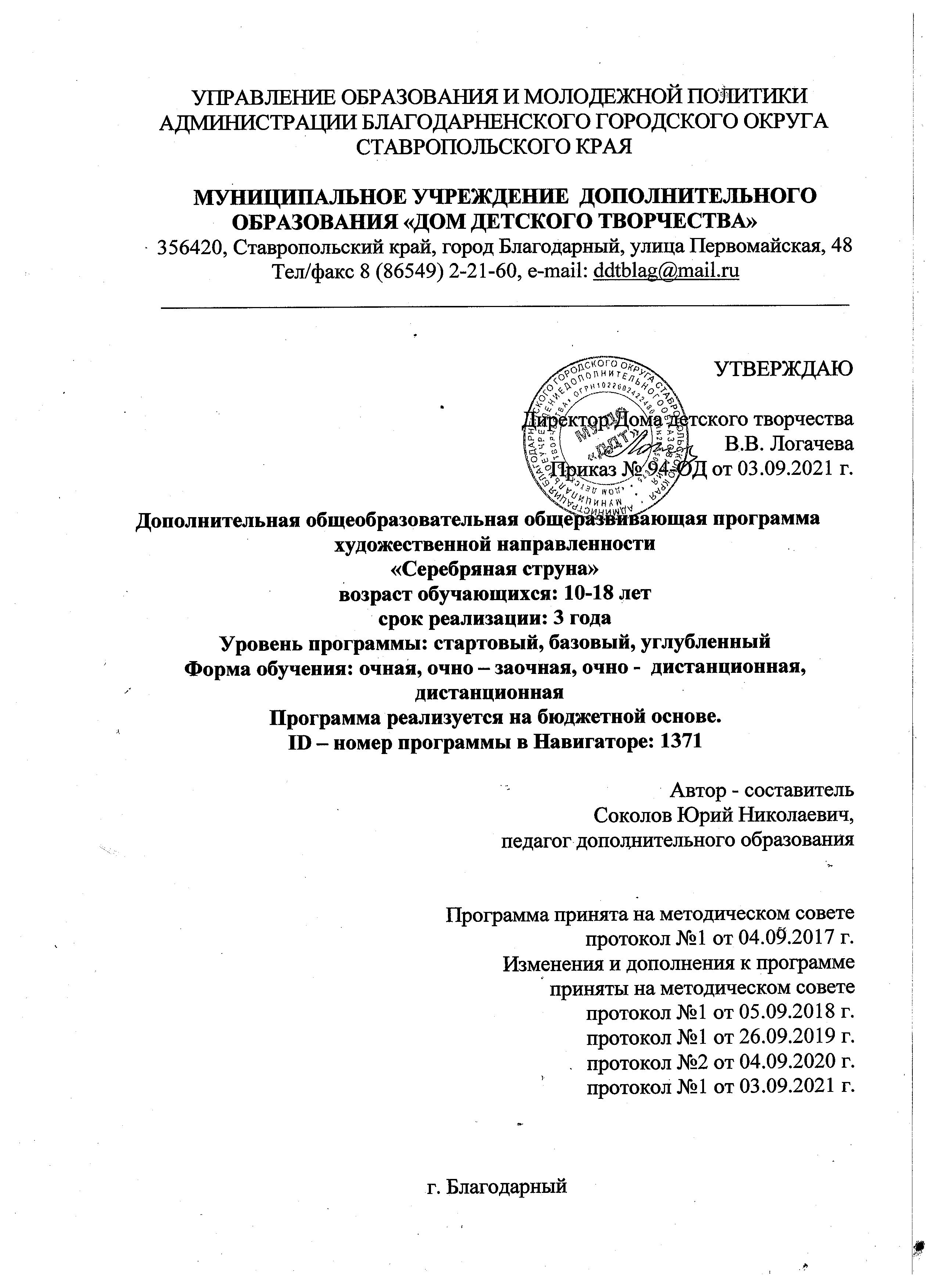 Комплекс основных характеристикдополнительной общеобразовательной общеразвивающей программы:I. Пояснительная записка(общая характеристика программы)ВведениеНа вопрос, что такое гитара, можно ответить, что это – инструмент восхитительный, столь же скромный, сколь и богатый, покоряющий своими нежными или терпкими звуками, в нем сконцентрировались на протяжении времени богатое наследие и все достоинства благородных инструментов.Из струнных инструментов с грифом, гитара является самым полным и богатым по своим гармоническим и полифоническим возможностям. Никакой другой инструмент, кроме гитары, не обладает столькими ресурсами при простоте средств. Колебания струн – приятны для слуха. Палец, скользящий по шести струнам – производит как бы маленький звуковой пучок.Гитара, благодаря своему старинному происхождению, своим двум аспектам – народному и артистическому влиянию на развитие инструментальной музыки, а также благодаря тому, что она вобрала в себе гениальный дух чудесных мастеров, заслуживает такого уважения, как инструмент самого высокого класса.Школа игры на гитаре – это школа нравственного воспитания, опирающаяся на гитарные традиции. Это мостик в большую музыку и культуру. Знакомство с лучшими образцами музыкального творчества, техническими и художественными возможностями гитары, служит основой формирования музыкального вкуса, настоящего исполнительского мастерства, глубокого изучения музыкальной грамоты.Последние два десятилетия гитара стала необычайно популярной в связи с широким распространением массовой культуры в различных направлениях и музыкальных стилях: от блюза до джаз-рока, а электрогитара открывает новые приемы игры на гитаре, как сольном инструменте, которые в дальнейшем становятся основой для формирования новых музыкальных стилей.В нашем городе у ребят среднего и старшего школьного возраста возрастает большой интерес к гитаре, как к аккомпанирующему инструменту в пении, так и к сольному инструменту с характерной стилевой направленностью. Но чтобы стать хорошим гитаристом, необходимо, прежде всего, быть хорошим музыкантом. Если обучающийся хочет добиться настоящего исполнительского мастерства, должен не только изучить музыкальную грамоту, но и быть знакомым со школами игры своего времени. Гитара, как любой серьезный инструмент, создана для глубочайшего выражения духовного мира человека посредством музыки и , следовательно, каждый обучающийся, в первую очередь, занимается своим музыкальным развитием.Для решения этих вопросов в обучении ребят игре на гитаре была разработана данная дополнительная общеобразовательная общеразвивающая программаДополнительная общеобразовательная общеразвивающая программа «Вояж» имеет художественную   направленность (Порядок 1008, п.9) Направление программы – игра на гитаре. Уровень программы - общекультурный (базовый).Обучение по данной программе дает возможность комплексного одновременного изучения целого ряда музыкальных дисциплин: практическое обучение игре на гитаре, пение, изучение музыкальной грамоты. Возможность комплексного обучения приводит к более эффективному результату.Систематические занятия дают возможность развития тембрального слуха, получение навыков ансамблевой игры с педагогом. В музыкальной педагогике последних лет все больше внимания уделяется воспитанию личности в ансамблевом исполнительстве. Занятия в ансамбле способствуют развитию у учащихся образного мышления, ритмики, музыкального слуха, памяти и воображения. Преимущества ансамблевого исполнительства на гитаре очевидны: относительно невысокая стоимость инструмента, быстрые темпы освоения навыков игры в сочетании с широкими художественно-исполнительскими возможностями.Актуальность программы Обучение игре на гитаре способствует развитию мелкой моторики, что ведет к равномерному развитию обеих полушарий головного мозга. Это позволяет полнее раскрыть возможности детей и подростков в других областях знаний. Раздельность функций рук способствует развитию координации движений, развивает способность детей видеть, решать одновременно несколько задач (чтение с листа), способствует развитию абстрактного мышления. Исследования последнего десятилетия показали, что занятия музыкой способствуют гармонизации физического здоровья детей и подростков, повышению их интеллекта, памяти, развитию творчества, воли, аналитических способностей, способности к саморазвитию.Известно, что музыка способна оказывать терапевтический эффект. Музыкотерапия, как достаточно молодая отрасль науки, отличается ярко выраженным интеграционным характером, сочетающим достижения музыкознания, педагогики, психологии и медицины. Именно музыка, с ее удивительным свойством регулировать эмоциональное и душевное состояние человека, призвана преодолеть у ребенка ощущение дискомфорта, неуверенности, растерянности, боязни чего-либо. Новизна программы Новизна данной программы состоит в том, чтобы, приобщая ребенка к музыкальной культуре, в данном случае обучая игре на гитаре, сориентировать его в существующем современном музыкальном мире, с раннего возраста заложить в нем фундамент хорошего вкуса. Процесс обучения музыканта не может быть стандартизированным, а должен опираться на применение индивидуальной методики, которая диктуется конкретными, неповторимыми особенностями художественной натуры ребенка. Уровень сложности музыкального материала определяется индивидуальными особенностями каждого ученика. Проведение занятий подразумевает не только работу над произведениями, но и создание комфортной среды обучения через общение, а также созданию «ситуаций успеха». Программа разработана в соответствии с:1. Федеральным законом «Об образовании в Российской Федерации» от 29 декабря 2012 года N 273-ФЗ 2. Распоряжением Правительства Российской Федерации от 24 апреля 2015 года №729-р «Концепция развития дополнительного образования детей»; 3. Распоряжением Правительства Российской Федерации от 29 мая 2015 года №996-р «Стратегия развития воспитания в Российской Федерации на период до 2025 года»; 4. Приказом Министерства образования и науки Российской Федерации от 9 ноября 2018 г. № 196 «Об утверждении Порядка организации и осуществления образовательной деятельности по дополнительным общеобразовательным программам» 5. Методическими рекомендациями по проектированию дополнительных общеразвивающих программ (письмо МО РФ № 09-3242 от 18.11.2015 г.). 6. Письмом Министерства образования и науки РФ (Департамент государственной политики в сфере воспитания детей и молодежи) «О направлении информации» от 18.11.2015 №09-3242. 7. Постановлением Главного государственного санитарного врача РФ от 28.09.2020 N28 "Об утверждении санитарных правил СП 2.4.364-20 "Санитарно-эпидемиологические требования к организациям воспитания и обучения, отдыха и оздоровления детей и молодежи») (Зарегистрировано в Минюсте России 18.12.2020 N 61573)8.Национальным проектом "Образование"- паспорт утвержден президиумом Совета при Президенте Российской Федерации по стратегическому развитию и национальным проектам (протокол от 24 декабря 2018 г. № 16); 9.Федеральным проектом «Успех каждого ребенка» - приложение к протоколу заседания проектного комитета по национальному проекту "Образование" от 07 декабря 2018 г. № 3;10. Приказ Минобрнауки России от 23.08.2017 № 816 «Об утверждении Порядка применения организациями, осуществляющими образовательную деятельность, электронного обучения, дистанционных образовательных технологий при реализации образовательных программ».11. Письмом Минобрнауки России от 06 октября 2006 г. № 06-1616.12.Законом Ставропольского края от 30 июля 2013 года №72-кз
"Об образовании"13. Региональным проектом «Успех каждого ребенка в Ставропольском крае» (утвержден Советом при Губернаторе Ставропольского края по проектной деятельности (протокол от 13 декабря 2018 года №4))14. Уставом муниципального казенного учреждения дополнительного образования «Дом детского творчества» утвержденным постановлением администрации Благодарненского муниципального района Ставропольского края от 22.12.2015 №795Отличительные особенности данной программы от уже существующих в индивидуальном подходе к каждому учащемуся при помощи подбора заданий разного уровня сложности. Индивидуальный подход базируется на личностно-ориентированном подходе к ребёнку, при помощи создания педагогом “ситуации успеха” для каждого учащегося, таким образом данная методика повышает эффективность и результативность образовательного процесса. Подбор репертуара осуществляется на основе метода наблюдения педагогом за практической деятельностью учащегося на занятии.Отличительной особенностью данной программы является частичное применение электронного обучения и дистанционных образовательных технологий. Основные элементы системы электронного обучения и дистанционных образовательных технологий, используемые в работе: Skype, Zoom,электронная почта, облачные сервисы и WhatsApp. Возможно проведение индивидуальных занятий с применением электронного обучения и дистанционных образовательных технологий для детей, пропустивших занятия по уважительной причине. Родительские собрания и консультации проводятся в режиме онлайн с использованием платформ Zoom и WhatsApp.Адресат программы.Программа предназначена для обучающихся 10 – 18 лет.  Зачисление в учебные группы проходит  по предварительному прослушиванию, принимаются обучающиеся, обладающие музыкальными способностями и талантом.Наполняемость групп   10 человек. Состав группы постоянный, как правило, одного возраста, но могут быть дети разных возрастов в связи с изменением сменности расписания в школе. Дополнительный набор детей на второй и третий  год обучения производится при условии наличия вакантных мест, после предварительного прослушивания. Форма обучения: очная и заочная (Закон № 273-ФЗ, гл. 2/ст. VI, п. 2)Согласно п. 9,17 приказа Минпросвещения России №196 от 09.11.2018 г., в условиях распространения новой коронавирусной инфекции (COVID – 19), занятия будут проводится в смешанной форме: дистанционной, очно – заочной, очной и индивидуальной. Обучение будет проходить по группам, индивидуально или всем составом объединения в зависимости от санитарно – эпидемиологической обстановки в регионе. Допускается сочетание различных форм получения образования и форм обучения. В течение учебного года предусмотрены как аудиторные, так и внеаудиторные (самостоятельные дистанционные) занятия, которые будут проводиться по группам или индивидуально в зависимости от санитарно – эпидемиологической обстановки в регионе. Занятия будут организованы по подгруппам - не более 6 детей в учебном кабинете, что составляет не более 50% от общего числа обучающихся группы. Каждая группа занимается в отдельном закрепленном за ней кабинете. Форма организации образовательной деятельности – индивидуальная и групповая. При электронном обучении с применением дистанционных технологий продолжительность непрерывной непосредственно образовательной деятельности составляет не более 40 минут. Во время онлайн-занятия проводится динамическая пауза, гимнастика для глаз.Объем программы Программа рассчитана на три года обучения.1 год – 144 часа (стартовый уровень) 2 год – 216 часов (базовый уровень)3 год -  216 часов (углубленный уровень)На полное освоение программы требуется 576 часов.Режим программы. Группа   1 года обучения   занимается 2 раза   в неделю по 2 часа, 2 года обучения 2 раза в неделю по 3 часа,  3 года обучения 3раза в неделю по 2 часа.  Также программой предусмотрены индивидуальные занятия для способных и одаренных обучающихся. С одаренными обучающимися занятия проводятся  с использованием более сложного репертуара.Цель программы: формирование и развитие творческих способностей обучающихся посредством обучения игре на гитаре, изучение инструментальной музыки различных направлений и стилей.Задачи программы:Личностные: 1) формирование основ российской гражданской идентичности, чувства гордости за свою Родину, российский народ и историю России, осознание своей этнической и национальной принадлежности; формирование ценностей многонационального российского общества; становление гуманистических и демократических ценностных ориентации; 2) формирование уважительного отношения к иному мнению, истории и культуре других народов; 3) овладение начальными навыками адаптации в динамично изменяющемся и развивающемся мире; 4) принятие и освоение социальной роли обучающегося, развитие мотивов учебной деятельности и формирование личностного смысла учения; 5) развитие самостоятельности и личной ответственности за свои поступки, в том числе в информационной деятельности, на основе представлений о нравственных нормах, социальной справедливости и свободе; 6) формирование эстетических потребностей, ценностей и чувств; 7) развитие этических чувств, доброжелательности и эмоционально-нравственной отзывчивости, понимания и сопереживания чувствам других людей; 8) развитие навыков сотрудничества со взрослыми и сверстниками в разных социальных ситуациях, умения не создавать конфликтов и находить выходы из спорных ситуаций; 9) формирование установки на безопасный, здоровый образ жизни, наличие мотивации к творческому труду, работе на результат, бережному отношению к материальным и духовным ценностям. Метапредметные (учение учиться, учение детей мыслить): 1) овладение способностью принимать и сохранять цели и задачи учебной деятельности, поиска средств ее осуществления; 2) освоение способов решения проблем творческого и поискового характера; 3) формирование умения планировать, контролировать и оценивать учебные действия в соответствии с поставленной задачей и условиями ее реализации; определять наиболее эффективные способы достижения результата; 4) формирование умения понимать причины успеха/неуспеха учебной деятельности и способности конструктивно действовать даже в ситуациях неуспеха; 5) освоение начальных форм познавательной и личностной рефлексии; 6) активное использование речевых средств и средств информационных и коммуникационных технологий (далее - ИКТ) для решения коммуникативных и познавательных задач; 7) использование различных способов поиска (в справочных источниках и открытом учебном информационном пространстве сети Интернет), сбора, обработки, анализа, организации, передачи и интерпретации информации в соответствии с коммуникативными и познавательными задачами и технологиями учебного предмета; 8) готовность слушать собеседника и вести диалог; готовность признавать возможность существования различных точек зрения и права каждого иметь свою; излагать свое мнение и аргументировать свою точку зрения и оценку событий; 9) определение общей цели и путей ее достижения; умение договариваться о распределении функций и ролей в совместной деятельности; осуществлять взаимный контроль в совместной деятельности, адекватно оценивать собственное поведение и поведение окружающих; 10) готовность конструктивно разрешать конфликты посредством учета интересов сторон и сотрудничества; 11) формирование элементов IT-компетенций.  12)овладение начальными сведениями о сущности и особенностях объектов, процессов и явлений действительности (природных, социальных, культурных, технических и др.) в соответствии с содержанием конкретного учебного предмета. Образовательные:1) формирование первоначальных представлений о роли музыки в жизни человека, ее роли в духовно-нравственном развитии человека; 2) формирование основ музыкальной культуры, в том числе на материале музыкальной культуры родного края, развитие художественного вкуса и интереса к музыкальному искусству и музыкальной деятельности; 3) формирование умения воспринимать музыку и выражать свое отношение к музыкальному произведению; 4) использование музыкальных образов в импровизации. 5) формирование основ музыкальной культуры обучающихся как неотъемлемой части их общей духовной культуры; потребности в общении с музыкой для дальнейшего духовно-нравственного развития, социализации, самообразования, организации содержательного культурного досуга на основе осознания роли музыки в жизни отдельного человека и общества, в развитии мировой культуры; 6) развитие общих музыкальных способностей обучающихся, а также образного и ассоциативного мышления, фантазии и творческого воображения, эмоционально-ценностного отношения к явлениям жизни и искусства на основе восприятия и анализа музыкальных образов; 7) формирование мотивационной направленности на продуктивную музыкально-творческую деятельность (слушание музыки, инструментальное музицирование, драматизация музыкальных произведений, импровизация); 8) ) расширение музыкального и общего культурного кругозора; воспитание музыкального вкуса, устойчивого интереса к музыке своего народа и других народов мира, классическому и современному музыкальному наследию. Содержание программыII. Учебно-тематический план 1 год обучения 2 год обучения 3 год обучения Содержание 1 год обучения 1. Вводное занятие Теория: Введение в предмет – сведения из истории возникновения и раз- вития инструмента. Бережное отношение к инструменту, умение обращаться с ним правильно. Инструктаж по технике безопасности – правила внутреннего распорядка учреждения, организация рабочего места, правила поведения на территории студии, поведение во время аварийной ситуации, правила дорожного движения. 2. Устройство инструментаТеория: Название частей гитары, обозначения струн, ладов. Особенности инструмента. Устройство гитары, условия хранения, эксплуатации, транспортировки, техника безопасности. История гитары. Практика. Прослушивание музыкальных произведений. Отработка классической, свободной посадки гитариста. Аккорды. 3. Посадка и постановка рук Теория: Правильная посадка, аппликатурные обозначения, знакомство с приёмами тирандо и апояндо. Практика: Правильная посадка с инструментом, постановка правой руки, организация целесообразных игровых движений. Освоение приёма тирандо, игра основных видов арпеджио на открытых струнах. Игра большим пальцем левой руки по басовым струнам. Постановка левой руки, позиция. Первоначальное освоение позиций I – IV лада. Освоение приёма апояндо, работа над чередованием пальцев правой руки. Хроматическое упражнение в I позиции. Исполнение двойных нот и аккордов в правой руке. 4. Развитие чувства ритма при помощи системы конокол.Теория: Система конокол, её возникновение. Практика: Развитие  чувства ритма при помощи выполнений упражнений по системе конокол.5. Основы музыкальной грамотыТеория: Нотная грамота, длительности, ознакомление с метроритмами, темпами. Основные динамические оттенки, понятие построения музыкальных фраз, кульминация. Ознакомление с буквенно-цифровыми обозначениями аккордов. Практика: Чтение нот в I позиции, работа с метроритмом, темпами, работа над силой звукоизвлечения и тембральной окраской звука. 6. Работа над репертуаром (согласно репертуарному списку)Теория: Предварительный разбор произведений (способ звукоизвлечения, лад, ритм, темп, аппликатура и т.д.). Практика: Непосредственная работа над музыкальными произведениями (в т.ч. с этюдами) – грамотное воспроизведение нотного текста в необходимом ритме, темпе, с динамикой и тембральной окраской, применяя нужные приёмы, штрихи. Работа над звуком, над культурой исполнения, умением показать своё отношение к произведению. Допускается различная степень завершенности исполнения: для публичного выступления, для показа в условиях класса, c целью ознакомления. В репертуар входят также ансамблевые произведения. 7. Чтение с листаТеория: Предварительный разбор произведений (способ звукоизвлечения, лад, ритм, темп, аппликатура и т.д.) Практика: Развитие навыков зрительного восприятия нотного текста и его исполнения. 8. Организационные мероприятия. Участие в концертных и конкурсных мероприятиях9. Первичная, промежуточная, итоговая аттестация Теория. Контроль знаний при помощи игры – викторины, кроссворда, теста и т.д.ТестированиеПрактика. Контроль умений и навыков обучающихся посредством выполнения практического творческого задания10. Итоговое занятие. Подведение итогов работы. Отчетный концерт «Творческая весна в ДДТ» 11. Каникулярные мероприятия согласно плана воспитательной работыОрганизация и проведение воспитательных мероприятий согласно вариативным и инвариатным модулям Программы Воспитания и календарного плана воспитательной работы детского  объединения.Второй год обучения Вводное занятие Теория: Введение в предмет – знакомство с музыкальными инструментами, особенности различных инструментов, беседы о культуре и истории стран, в которых они появились. Инструктаж по технике безопасности. Настройка инструмента Теория: Объяснение ученику принципов настройки, понятие консонанса и диссонанса, звуковысотность. Практика: Умение обращаться с механикой инструмента, умение слышать обертоны, добиться звучания унисона.Специфические приёмы игры Теория: беседа о специфике гитары, объяснение в каких произведениях можно использовать те или иные приёмы. Практика: Обучение приёму арпеджиато, натуральным флажолетам, изу- чение арпеджированных аккордов в I позиции, исполнение аккордов ударом («боем») и щипком правой руки. 4. Работа над техническим материаломТеория: Объяснение принципов тех или иных технических приёмов. Особенности звукоизвлечения гитариста-виртуоза: слайд, пулл, хаммер, глушение, стакатто, тремоло, вибрато, трель, флажолет. Настройка гитары, перетяжка струн.. Ноты. Соотношение нотной и табулатурной записи. Понятие длительности. Изучение расположения нот на грифе на I-V ладу. Знаки альтерации.Практика: Знакомство с грифом в пределах V-го лада, хроматическая гамма в I позиции. Первоначальное ознакомление с гаммами . Работа над штрихами. Динамика звучания, развитие силы и уверенности в пальцах. Работа над переходом со струны на струну. Работа с тембрами. Работа над репертуаром Теория: Предварительный разбор произведений (способ звукоизвлечения, лад, ритм, темп, аппликатура и т.д.) Практика: Непосредственная работа над музыкальными произведениями (в т.ч. с этюдами) – грамотное воспроизведение нотного текста в необходимом ритме, темпе, с динамикой и тембральной окраской, применяя нужные приёмы, штрихи. Работа над звуком, над культурой исполнения, умением показать своё отношение к произведению. Допускается различная степень завершенности исполнения: для публичного выступления, для показа в условиях класса, c целью ознакомления. В репертуар входят также ансамблевые произведения. Чтение с листа Теория: Предварительный разбор произведений (способ звукоизвлечения, лад, ритм, темп, аппликатура и т.д.) Практика: Развитие навыков зрительного восприятия нотного текста и его незамедлительного исполнения. 6. Организационные мероприятия. Участие в концертных и конкурсных мероприятиях7. Промежуточная, итоговая аттестация Теория. Контроль знаний при помощи игры – викторины, кроссворда, теста и т.д.ТестированиеПрактика. Контроль умений и навыков обучающихся посредством выполнения практического творческого задания8. Итоговое занятие. Подведение итогов работы. Отчетный концерт «Творческая весна в ДДТ» 9. Каникулярные мероприятия согласно плана воспитательной работыОрганизация и проведение воспитательных мероприятий согласно вариативным и инвариатным модулям Программы Воспитания и календарного плана воспитательной работы детского  объединения.Третий год обучения «Вводное занятие» Теория: Введение в предмет – беседы о формах и жанрах классической музыки, о классических гитаристах – исполнителях и композиторах. Знакомство с произведениями гитарной классики. Инструктаж по технике безопасности. Специфические приёмы игры Теория: Объяснение принципов извлечения легато, условия применения этого приёма. Принцип построения баррэ. Объяснение необходимости применения вибрации.Практика: Восходящее и нисходящее легато, смешанное легато. Перво- начальное развитие техники баррэ. Освоение навыков вибрации. Работа над техническим материалом. Практика: знакомство с грифом в пределах ХII-ти ладов. Гаммы ми мажор, ми минор, ля мажор, ре минор в первой позиции, с каденциями. Хромати- ческая гамма в три октавы. Развитие навыков смены позиций. Изучение раз- личных ритмических фигур. Развитие беглости пальцев. Совершенствование исполнения различных видов арпеджио. Работа над координацией действий рук в гаммаобразных элементах. Работа над репертуаром К задачам, поставленным на 1-2 годах обучения, следует добавить использование различных исполнительских приёмов в работе над произведениями. Важно соотношение произведения с эпохой, жанром, стилем. Необходима тщательная работа над качеством звукоизвлечения. Теория: Значение термина «ансамбль». Ансамбль как небольшой коллектив исполнителей. Ансамбль как слитное, слаженное исполнение произведения всеми музыкантами, получение собственной игры общему художественному замыслу. Изучение пьес и песен. Единовременное начало и окончание игры. Точное выигрывание длительности нот, слаженная и уравновешенная по звучанию игра. Единство темпа. Согласованное соблюдение изменение силы звука. Развитие музыкально-слуховой дисциплины .Ансамблевая игра. Понятие сольной партии, аккомпанемента. Разбивка по партиям. Заменяемость музыкальных инструментов. Предварительный разбор произведений (способ звукоизвлечения, лад, ритм, темп, аппликатура и т.д.) Практика: Непосредственная работа над музыкальными произведениями (в т.ч. с этюдами) – грамотное воспроизведение нотного текста в необходимом ритме, темпе, с динамикой и тембральной окраской, применяя нужные приёмы, штрихи. Работа над звуком, над культурой исполнения, умением показать своё отношение к произведению. Игра в ансамбле. Сыгрывание по партиям, замена партий. Шумовые музыкальные инструменты. Прослушивание музыкальных произведений исполняемых различными музыкальными группами и ансамблями. Выпуск информационного листка о жизни объединения.  Организация концертов для родителей, одноклассников.Допускается различная степень завершенности исполнения: для публичного выступления, для показа в условиях кабинета, c целью ознакомления. В репертуар входят также ансамблевые произведения. 5. «Чтение с листа» Теория: Предварительный разбор произведений (способ звукоизвлечения, лад, ритм, темп, аппликатура и т.д.) Практика: Развитие навыков зрительного восприятия нотного текста и его незамедлительного исполнения. 6. Организационные мероприятия. Участие в концертных и конкурсных мероприятиях7. Промежуточная, итоговая аттестация Теория. Контроль знаний при помощи игры – викторины, кроссворда, теста и т.д.ТестированиеПрактика. Контроль умений и навыков обучающихся посредством выполнения практического творческого задания8. Итоговое занятие. Подведение итогов работы. Отчетный концерт «Творческая весна в ДДТ» 9. Каникулярные мероприятия согласно плана воспитательной работыОрганизация и проведение воспитательных мероприятий согласно вариативным и инвариатным модулям Программы Воспитания и календарного плана воспитательной работы детского  объединения.Планируемые результаты 1 год обученияК концу первого года обучения Учащиеся должны знать: - устройство гитары, условия хранения, эксплуатации, транспортировки, техника безопасности. - историю гитары. -фамилии и черты биографии, творческого пути известных исполнителей и композиторов, работавших с гитарой. -посадку гитариста. -постановку правой и левой руки. -отщипывание струн в переборах. - бой, виды боя. - условные обозначения пальцев левой, правой руки, нумерацию струн, ладов. -аккорды. -особенности исполнения музыкальных произведений, написанных в мажоре, миноре. -табулатуру,  уметь ее читать. - настройку гитары, особенности постановки нейлоновых, металлических струн. - особенность посадки, звукоизвлечения, пения при исполнении музыкальных произведений разного характера, для разной возрастной аудитории: туристской песни в кругу друзей, классического произведения на концерте и др.-особенности записи мелодии, подбора «на слух» мелодии и аккомпанемента. Учащиеся должны уметь: - правильно держать инструмент; - соблюдать постановку игрового аппарата; - владеть приёмами тирандо и апояндо; - грамотно исполнять небольшие произведения в I-ой позиции; - читать с листа простые пьесы; - настраивать инструмент; - применять на практике приёмы: арпеджиато, натуральный флажолет, ар- педжио, ,,бой”, щипок; - работать с гаммами, переходить со струны на струну, владеть динамикой, тембрами, пользоваться штрихами;- применять элементы IT-технологий.2 год обученияК концу второго года обучения Учащиеся должны знать: -правила техники безопасности при игре и транспортировке инструмента. - историю струнно-щипковых музыкальных инструментов;-сведения из биографии известных исполнителей и композиторов произведений для гитары;-усложненные переборы, бой;-особенности построения аккордов; -особенности звукоизвлечения гитариста-виртуоза: слайд, пулл, хаммер, глушение, стакатто, тремоло, вибрато, трель, флажолет;-настройку гитары, перетяжка струн;-соотношение нотной и табулатурной записи;-понятие длительности;- расположение нот на грифе гитары; -знаки альтерации;-особенности  звукоизвлечения, пения при исполнении музыкальных произведений разного характера, для разной аудитории;-особенности работы с  программой «Gitar pro», основы поиска информации в Интернете.Учащиеся должны уметь: - правильно держать инструмент; - соблюдать постановку игрового аппарата; - владеть приёмами тирандо и апояндо; - грамотно исполнять небольшие произведения в I-ой позиции; - читать с листа простые пьесы; - настраивать инструмент; - применять на практике приёмы: арпеджиато, натуральный флажолет, ар- педжио, ,,бой”, щипок; - работать с гаммами, переходить со струны на струну, владеть динамикой, тембрами, пользоваться штрихами; - слышать обертоны, добиться звучания унисона;- настраивать музыкальный инструмент;- работать с самоучителями, нотными сборниками;- использовать ресурсы программы  «Gitar pro» для записи музыкального произведения;- уметь записывать и читать произведение написанное нотами;- проводить самостоятельный поиск репертуара  с использованием песенников, самоучителей, средств Интернета;-- применять элементы IT-технологий;- участвовать в организации мини-концертов объединения, отчетных концертов.3 год обученияК концу третьего года обучения Учащиеся должны знать:   - основы классической и современной гитарной музыки; - разновидности оркестров; - гриф в пределах XII-ти ладов; - сложные и переменные размеры; - динамические и агогические оттенки;- специфику сыгрывания музыкального коллектива; - мелизмы;- значение термина «ансамбль», особенности игры в коллективе; - особенности альтернативной музыки технику изготовления простейших музыкальных инструментов;-технику безопасности игры и транспортировки инструмента.Учащиеся должны уметь: - пользоваться специфическими приемами игры; - владеть баррэ, вибрацией, легато, тремоло; - пользоваться мелизмами; - использовать колористические приёмы игры; - исполнять гаммы с каденциями различными ритмическими фигурами; - исполнять произведения полифонии и крупной формы; - осмысленно и грамотно передавать характер исполняемого произведения; - играть в ансамбле;- играть наизусть произведения изученных стилей, народов;- применять элементы IT-технологий; - уметь изготавливать простейшие музыкальные инструменты.У воспитанника будут развиты: - способность к объективной оценке своей деятельности; - исполнительская культура; - умение взаимодействовать в коллективе; - техника игры.Компетенции и личностные качества, которые могут быть сформированы и развиты у детей в результате занятий по программе:Личностные универсальные учебные действияличностные: • уважение к Отечеству, гордость за свою Родину, прошлое и настоящее многонационального народа России; • устойчивость гражданских позиций, культура общения и поведения в социуме, навыки здорового образа жизни; • прочные межличностные отношения в коллективе: чувство коллективизма, взаимовыручки и товарищеской поддержки. • ответственное отношение к учению, готовность и способность учащихся к саморазвитию и самообразованию на основе мотивации к обучению и познанию; • ответственное и осознанное отношение к собственным поступкам; • уважительное и доброжелательное отношение к другому человеку, его мнению, мировоззрению, культуре; метапредметные: • мотивация к художественной деятельности; познавательная потребность, способность к анализу и синтезу, и наглядно - образному мышлению; • саморазвитие, самостоятельность, ответственность, активность, аккуратность; • самостоятельность в действиях при определении цели обучения, в постановке и формулировании для себя новых задач в познавательной деятельности; • способность брать на себя инициативу в организации совместного действия и нести за это ответственность; • самостоятельность в планировании путей достижения цели, в том числе альтернативных, осознанный выбор наиболее эффективных способов решения учебных и познавательных задач; • соотнесение своих действий с планируемыми результатами, осуществление контроля своей деятельности в процессе достижения результата, • оценивание правильности выполнения учебной задачи, собственных возможностей ее решения; • сотрудничество и совместная деятельность с педагогом и сверстниками; работа индивидуально и в группе: нахождение общего решения и разрешение конфликтов на основе согласования позиций и учета интересов; образовательные: 1) формирование первоначальных представлений о роли музыки в жизни человека, ее роли в духовно-нравственном развитии человека; 2) формирование основ музыкальной культуры, в том числе на материале музыкальной культуры родного края, развитие художественного вкуса и интереса к музыкальному искусству и музыкальной деятельности; 3) формирование умения воспринимать музыку и выражать свое отношение к музыкальному произведению; 4) использование музыкальных образов при создании театрализованных и музыкально-пластических композиций, исполнении вокально-хоровых произведений, в импровизации. 5) формирование основ музыкальной культуры обучающихся как неотъемлемой части их общей духовной культуры; потребности в общении с музыкой для дальнейшего духовно-нравственного развития, социализации, самообразования, организации содержательного культурного досуга на основе осознания роли музыки в жизни отдельного человека и общества, в развитии мировой культуры; 6) развитие общих музыкальных способностей обучающихся, а также образного и ассоциативного мышления, фантазии и творческого воображения, эмоционально-ценностного отношения к явлениям жизни и искусства на основе восприятия и анализа музыкальных образов; 7) формирование мотивационной направленности на продуктивную музыкально-творческую деятельность (слушание музыки, инструментальное музицирование, драматизация музыкальных произведений, импровизация,); 8) воспитание эстетического отношения к миру, критического восприятия музыкальной информации, развитие творческих способностей в многообразных видах музыкальной деятельности, связанной с театром, кино, литературой, живописью; 9) расширение музыкального и общего культурного кругозора; воспитание музыкального вкуса, устойчивого интереса к музыке своего народа и других народов мира, классическому и современному музыкальному наследию. Раздел 2.Комплекс организационно-педагогических условийI. Календарный учебный график2. Режим работы в период школьных каникул: В период осенних и весенних школьных каникул проводятся занятия в разной форме: учебные занятия, концертные поездки, походы, экскурсии, путешествия, соревнования, другие формы работы. В период с 01.06. по 31.08. - летние каникулы. В период с 30.12 по 9.01- Новогодние каникулы (нерабочие праздничные дни). II. Условия реализации программыМатериально-техническое обеспечениеТехническое оснащение занятий.Инструменты:Акустические гитары;Электрогитары;Акустические колонки;Микшерный пульт;Гитарный процессор;Барабанная установка;Диски;Струны.Компьютерное обеспечениеМетодическое обеспечение:Иллюстрированная литература, хрестоматии джазовых и классических пьес;Фотоматериалы;Видеоматериалы, видеопрограммы.Кадровое обеспечениеПо данной программе могут работать педагоги дополнительного образования и учителя школ искусств.Методика отслеживания результатовВ процессе проведения занятия используются следующие формы контроля уровня знаний, умений и навыков, получаемых детьми: - педагогическое наблюдение за практической работой детей; - самостоятельное выполнение работы; - педагогический анализ результатов анкетирования, тестирования, конкурсов внутри коллектива, опросов детей и родителей, выполнения диагностических заданий, участия в мероприятиях (открытых занятиях, конкурсах, викторинах, игровых программах, концертах), защиты проектов, презентаций (подготовленных детьми или  с помощью родителей), мероприятий с участием родителей, итоговых праздников для родителей, , активности учащихся на занятиях и т.п.; -мониторинг: педагогический мониторинг (контрольные задания и тесты, диагностика личностного роста и продвижения, ведение журнала учета); мониторинг образовательной деятельности детей (самооценка учащегося, оформление листа индивидуального образовательного маршрута, ведение портфолио, оформление фотоотчётов). После изучения каждой темы и конце полугодий проводится промежуточная или итоговая аттестация учащихся. Дети принимают участие в концертах и конкурсах различных уровней соответствующего профиля. В начале учебного года для обучающихся 1 года обучения проводится диагностический контроль с целью определения уровня подготовки детей к обучению. Диагностический контроль  проводится  в виде диагностики специальных способностей . В середине и в конце учебного года - промежуточный и итоговый контроль с целью определения уровня усвоения программы. Промежуточный контроль проводится в виде наблюдения за выполнением практического задания и знанием теоретического материала, тестирования. Это помогает оценить успешность выбранных форм и методов обучения и при необходимости скорректировать их.Итоговый контроль осуществляется в конце учебного года и позволяет определить качество усвоения обучающимися образовательной программы, реальную результативность учебного процесса. Итоговые занятия проводятся в виде контрольного прослушивания, контрольного задания,  мини – концертов для родителей, отчетных концертов. Результативность обучения по программе оценивается по трем уровням – «низкий», «средний», «высокий». Итоги реализации дополнительной общеобразовательной общеразвивающей программы «Вояж» проводятся в форме участия в отчетных концертах, конкурсах.Результативность усвоения программы определяется положительной динамикой развития каждого ребёнка. По результатам итоговой аттестации, в соответствии с Федеральным законом «Об образовании Российской Федерации » ст.58,ст.59,ст.75, «Положения об аттестации обучающихся МУ ДО «ДДТ», «Положения о мониторинге качества образовательной деятельности «Дома детского творчества», на основании комплексной программы «К вершинам мастерства» обучающимся присваиваются звания «УМЕЛЕЦ», «МАСТЕР», «МАСТЕР- ИНСТРУКТОР». Оптимальные сроки продвижения от «Ученика» до «Умельца» - 1-2 года, от «Умельца» до «Мастера» 1-2 года, при наличии способностей и склонностей к педагогической деятельности, обучающийся поднимается на следующую ступень — ему присваивается звание «Мастер-наставник».КРИТЕРИИ ОЦЕНКИ ДЕЯТЕЛЬНОСТИ ОБУЧАЮЩИХСЯ ДОМА ДЕТСКОГО ТВОРЧЕСТВА ПО КОМПЛЕКСНОЙ ПРОГРАММЕ«К ВЕРШИНАМ МАСТЕРСТВА»:1.ЗВАНИЕ «УМЕЛЕЦ» ПРИСВАИВАЕТСЯ ЕСЛИ:·         обучающийся успешно освоил учебную программу 1 года обучения;·         не менее 2-х раз участвовал в концертах Дома детского творчества;2. ЗВАНИЕ «МАСТЕР» ПРИСВАИВАЕТСЯ ЕСЛИ:·         обучающийся имеет звание «Умелец»;·         принял участие в концертах или занял призовое место в своем направлении;·         помогает организовать и проводить концерты ;·         ответственен и проявляет лидерские качества.3. ЗВАНИЕ «МАСТЕР - ИНСТРУКТОР» ПРИСВАИВАЕТСЯ ЕСЛИ:·         обучающийся имеет звание «Мастер»;·         сможет провести индивидуальные и групповые занятия с обучающимися младшего возраста.·         организовал персональный концерт, является победителем Всероссийского или Международного конкурса (по выбору).·         является лидером в своем детском объединении.Виды контроляФормы выявления, фиксации и предъявления результатов:Критерии оценки знаний, умений и навыков1 год обучения2 год обучения 3 год обученияОценочные материалыПеречень (пакет) диагностических методик, позволяющих определить достижение учащимися планируемых результатов (Закон № 273 - ФЗ, ст. 2, п. 9; ст. 47, п.5). I год обученияII год обученияIII год обученияIII. Методическое обеспечение программыметоды обучения (словесный, наглядный практический; объяснительно-иллюстративный, репродуктивный, частично-поисковый, исследовательский проблемный; игровой, дискуссионный, проектный и др.) и воспитания (убеждение, поощрение, упражнение, стимулирование, мотивация и др.); - формы организации образовательного процесса: индивидуальная, и групповая; - формы организации учебного занятия - аукцион, вернисаж, встреча с интересными людьми, галерея, гостиная, диспут, защита проектов, занятие-игра, занятие-соревнование (состязания, конкурсы, турниры, викторины и т.п.); занятие - просмотр видеофильмов, рассказы и прослушивания; игровая программа, концерт, конкурс, круглый стол, наблюдение, открытое занятие, праздник, практическое занятие,  репетиция, ринг, салон, студия, творческая мастерская, традиционное занятие, фестиваль, шоу, экскурсия. - формы деятельности детей: презентация предмета, явления, события, факта (описание, раскрытие роли предмета, социального предназначения в жизни человека, участие в социальных отношениях); защита проекта (способность проецировать изменения действительности во имя улучшения жизни, соотнесение личных интересов с общественными, предложение новых идей для решения жизненных проблем); чаепитие (обладает большой силой, создает особую психологическую атмосферу, смягчает взаимные отношения, раскрепощает); конверт вопросов (свободный обмен мнениями на разные темы в дружеской обстановке); выпускной ринг (отчет выпускников творческих коллективов, анализ прошлого, планы будущего; создание атмосферы дружбы, взаимопонимания, формирование умения взаимодействия с людьми); - педагогические технологии - технология индивидуализации обучения, технология группового обучения, технология коллективного взаимообучения, технология дифференцированного обучения, технология разноуровневого обучения, технология развивающего обучения, технология проблемного обучения, технология игровой деятельности, коммуникативная технология обучения, здоровьесберегающая технология; - дидактические материалы - раздаточные материалы, инструкционные, технологические карты, задания, упражнения, таббулатураIV. Литература:Литература для педагога. 1. Федеральный закон Российской Федерации от 29 декабря 2012 г. N 273-ФЗ «Об образовании в Российской Федерации». 2. Концепция развития дополнительного образования детей, принятая Распоряжением Правительства РФ от 04.09.2014 № 1726-р;3. Примерные требования к программам дополнительного образования детей (Приложение к письму Департамента молодежной политики, воспитания и социальной защиты детей Минобрнауки России от 11.12.2006 г. № 06-1844). 4. Закон Ставропольского края от 30 июля 2013 года №72-кз
"Об образовании" 5. Санитарно-эпидемиологические требования к устройству, содержанию и организации режима работы в образовательных организациях дополнительного образования детей (Утвержден постановлением Главного государственного санитарного врача РФ от 04 июля 2014 г. № 41). 6. Порядок организации и осуществления образовательной деятельности по дополнительным общеобразовательным программам. Утвержден Приказом Министерства образования и науки Российской Федерации от 29 августа 2013 г. N 1008 г. 7 Буйлова Л.Н. Методические рекомендации по разработке и оформлению, дополнительных общеобразовательных общеразвивающих программ. - М., 2015 г 8. Буйлова Л.Н. Современные педагогические технологии в дополнительном образовании детей. 9.Методические рекомендации по проектированию дополнительных общеразвивающих программ (письмо МО РФ № 09-3242 от 18.11.2015 г.). 10. Письмо Министерства образования и науки РФ (Департамент государственной политики в сфере воспитания детей и молодежи) «О направлении информации» от 18.11.2015 №09-3242. 11.Положение о правилах приема, перевода и отчисления обучающихся.12. Т. Агафошин «Школа игры на шестиструнной гитаре»13. Ф. Иванов – Крамской «Школа игры на шестиструнной гитаре»14. М. Каркасси «Школа игры на шестиструнной гитаре».15. Э. Пухоль «Школа игры на шестиструнной гитаре».16. В. Л. Манилов «Букварь гитариста»,17. «Сборник пьес для шестиструнной гитары» (соло, дуэты)18. «Хрестоматия гитариста» Шестиструнная гитара, Список литературы, рекомендованной детям:К. Смолин  «Гитарный институт на дому», 2000 г.«Специальный сборник – Специальный джаз», 2001г.«Словарь музыкальных терминов», 1998 г.«Хрестоматия гитариста» Шестиструнная гитара, 2002 г.Э. Пухоль «Школа игры на шестиструнной гитаре».Литература для детей и родителей: К. Смолин  «Гитарный институт на дому», 2000 г.«Специальный сборник – Специальный джаз», 2001г.«Словарь музыкальных терминов», 1998 г.«Хрестоматия гитариста» Шестиструнная гитара, 2002 г.Э. Пухоль «Школа игры на шестиструнной гитаре».V. Электронные образовательные ресурсы(для реализации программы)Приложения к программе:Приложение 1 Календарный учебный график1 год обучения.2 год обучения.                                  3 год обучения.Приложение №2Первичная аттестацияДиагностика специальных способностей(вводная для детей 1 года обучения)Объединение инструментальной музыки «Вояж»Цель:изучить начальный уровень знаний, умений, навыков и возможностей обучающихся,  составить индивидуальный образовательный маршрут воспитанникаЗадачи:Определить состояние знаний, умений, навыков, качеств личности обучающегося  на начальном этапе обучения.Оценить и выявить задатки и способности для выбора индивидуального  образовательного маршрута.Наметить действия по дальнейшему развитию знаний, умений, навыков,
воспитанности, через освоение дополнительной общеобразовательной общеразвивающей программы «Начальное моделирование с элементами художественного конструирования» Инструкция:Педагог задает себе вопрос " Что я хочу узнать об обучающихся с уклоном в свой профиль". Заполнить по 3 вопроса на каждый аспект деятельности1. Оцените уровни баллами.- низкий– достаточный - высокий2. Поставьте баллы в графы таблицы по каждому обучающемуся.3.Подсчитайте общее число баллов для каждого обучающегося.Результаты опроса занести в ведомость по формеКоличество диагностируемых – 5 человекРезультаты диагностики:20-39 баллов /низкий уровень/40- 49 баллов /достаточный уровень/50 баллов и более /высокий уровень/Низкий уровень: цель не принимает или принимает частично, проявляет пассивность в её достижении, интерес направлен только на нетрадиционные формы заданий, инициативы не проявляет, активность наступает только в процессе определённой деятельности, владеет умениями, навыками в недостаточной степени, глубокими знаниями по профилю не обладает, не всегда опрятен и аккуратен, не всегда соблюдает культуру поведения.Достаточный уровень: сосредоточен на процессе выполнения заданий, проявляются незначительные отвлечения, не влияющие на качество работы, самостоятельно действует в соответствии с инструкциями педагога, проявляет заинтересованность в получении конечного результата деятельности, не всегда инициативен. Аккуратен и опрятен, соблюдает правила этикета, обладает нужными физиологическими способностями по профилю.Высокий уровень: полностью сосредоточен на процессе выполнения заданий, заинтересован в достижении конечного результата, действует самостоятельно по инструкции педагога, творчески инициативен, для качественного достижения цели предлагает разные способы выполнения задания, в достаточной степени обладает умениями и навыками, глубокими знаниями по профилю. Всегда аккуратен и опрятен, соблюдает культуру поведения, толерантен, обладает нужными физиологическими способностями.Группы:I группа – усиленной педагогической поддержки.II группа – стандарт, склонность к ускоренному обучению.III группа – творческой инициативы, с задатками к развитию таланта одарённости.Приложение №3Примерная схема занятия с учащимися 1-го года обучения.Вводная часть. Настройка инструмента.                        5 минут.Проверка навыка овладения техническими приемами        20 минутМузыкальная грамота – теоретические аспекты                10 минут.Проверка домашнего задания- игра на инструменте        30 минут.Работа с новым произведением – коллективная работа        20 минут.Заключительная часть                                                5 минутаИтого:                90 минут.Примерная схема занятия с учащимися 2-го и 3-го года обучения Вводная часть. Настройка инструмента.                        5 минут.Отработка  технических приемов игры                                10 минутМузыкальная грамота – теоретические аспекты                15 минут.Проверка домашнего задания, разбор новых произведений                            - игра на инструменте, индивидуальная работа с воспитанниками                                                                                                30минут.Проверка домашнего задания, разбор новых произведений                            - ансамблевая игра                                                        30  минут.Заключительная часть                                                5 минут.Итого:                90 минут.Примерная схема занятия с учащимися индивидуального  обучения Вводная часть. Настройка инструмента.                        5 минут.Проверка домашнего задания, разбор новых произведений                            - игра на инструменте, индивидуальная работа с воспитанниками                                                                                                35минут.Заключительная часть                                                5 минут.Итого:                45минутПриложение №4Примерный репертуарный список.1 год обучения.В становлении юного гитариста особое значение имеет качественный музыкальный материал в начальный период обучения.«Вальс»  - Ф. Карулли.«Белолица» - круглолица» - обр. В. Калинина.«Аллегретто» - М. Каркасси.«Генералы песчаных карьеров-Д. Каимми.«Ехал казак» - украинская народная песня.«Этюд» - Ф. Сор.«Прелюдия» - М. Каркасси.«Вальс» - П. Иванников.«Выйду ль я на реченьку» - обр. В. Калинина.«Колыбельная» - Б. Тайерс.2 год обучения.«Во саду ли, в огороде» - О. Зубченко.«Аллегро» - М. Джулиани.«Вальс» - Д. Фортеа.«Танец» - А. Иванов-Крамской.«Маленький романс» - Л. Валькер.«канцона» - «Город золотой», песня из репертуара Б. Гребенщикова.«Колыбельная» - Дж. Ширинг.Прелюд – «Мимолетность» – О. Зубченко.3 год обучения.«Этюд» - М. Каркасси.«Аве Мария» - Д. Каччини.«Мазурка» - А. Гречанинов.«Размышление» - О. Зубченко.«Мое солнце» - итальянская народная песня.«Я встретил вас» - ред. А. Мамон.«Этюд» - М. Каркасси.«Амелия» - неизвестный автор.«Цыганская венгерка» - А. Григорьев.«Веселый ковбой» - обр. В. Калинина.«Утро любви» - Бонфа«Крестный отец» - Н. Рота«Голубая луна» - Роджерс«Кубинский танец» - кубинский народный танец«Богемская рапсодия» - Квин«Тень твоей улыбки» - А.Жобин Для обучающихся индивидуального обучения дополнительно разучиваются более сложные музыкальные произведения исходя из индивидуальных особенностей обучающихся.Дополнительный репертуар для индивидуальных занятий1 год обучения.«Прелюдия дождя» - О. Киселев«Забытый всеми клавесин» - О. Киселев«Цирк уехал»  - О. Киселев«Echoes in the Canyon»  - Дж. Адамс2 год обучения.«Мелодия осеннего парка»  - О. Киселев«Невеста в свадебном платье»  - О. Киселев«Морской эпизод»  - О. Киселев«The Capricious Caddis»  - Дж. Адамс3 год обучения.«Этюд»  - М. Каркаси - О. Киселев«Прелюд»  - М. Каркаси - О. Киселев«Маленький ковбой» - А. Виницкий«Розовый слон» - А. Виницкий«Сюрприз» - А. Виницкий«Бабушкина шкатулка» - А. Виницкий«Alternating Bass»  - Дж. Адамс№ п/п Тема Общее кол-во часов Теория Практика Форма аттестации (контроля) 1. Вводное занятие211Викторина 2. Устройство инструмента413Кроссворд 3Посадка и постановка рук413Выполнение практической работы4Развитие чувства ритма при помощи системы конокол.615Игра «Ритмический рисунок»5Основы музыкальной грамоты22 в  т.ч. 10 ч.– ЭО и ДОТ220Выполнение практической работы6Чтение с листа18в  т.ч. 10 ч.– ЭО и ДОТ216Контрольное исполнение7Работа над репертуаром5622 в  т.ч. 10 ч.– ЭО и ДОТ650Контрольное прослушивание8Организационные мероприятия. Участие в концертных и конкурсных мероприятиях124 в  т.ч. 10 ч.– ЭО и ДОТ48Контрольное прослушивание9Каникулярные мероприятия согласно плана воспитательной работы12 в  т.ч. 10 ч.– ЭО и ДОТ10Первичная, промежуточная, итоговая аттестация633Диагностика специальных способностей, контрольное прослушивание, отчетный концерт11Итоговое занятие.21112Итого144 в  т.ч. 58 ч.– ЭО и ДОТ22122№ п/п Тема Общее кол-во часов Теория Практика Форма аттестации (контроля) 1. Вводное занятие312игра - викторина2. Настройка инструмента 9 в  т.ч. 2 ч.– ЭО и ДОТ18выполнение практического задания3Специфические приёмы игры24 в  т.ч. 10 ч.– ЭО и ДОТ618Контрольное прослушивание4Работа над техническим материалом21 в  т.ч. 10 ч.– ЭО и ДОТ219Контрольное прослушивание5Чтение с листа15 в  т.ч. 5 ч.– ЭО и ДОТ411Контрольное исполнение6Работа над репертуаром96 в  т.ч. 32 ч.– ЭО и ДОТ1086Контрольное прослушивание, концертные выступления7Организационные мероприятия. Участие в концертных и конкурсных мероприятиях21 в  т.ч. 10 ч.– ЭО и ДОТ615Контрольное прослушивание, концертные выступления8Каникулярные мероприятия согласно плана воспитательной работы18 в  т.ч. 8 ч.– ЭО и ДОТ6129Промежуточная, итоговая аттестация624Контрольное прослушивание, отчетный концерт10Итоговое занятие.31211Итого216 в  т.ч. 77 ч.– ЭО и ДОТ39177№ п/п Тема Общее кол-во часов Теория Практика Форма аттестации (контроля) 1. Вводное занятие312Викторина 2. Специфические приёмы игры24 в  т.ч. 10 ч.– ЭО и ДОТ420выполнение практической работы 3Чтение с листа18 в  т.ч. 8 ч.– ЭО и ДОТ414выполнение практической работы4Работа над техническим материалом18 в  т.ч. 10 ч.– ЭО и ДОТ414выполнение практической работы5Работа над репертуаром94 в  т.ч. 45ч.– ЭО и ДОТ1084Контрольное прослушивание 6Организационные мероприятия. Участие в концертных и конкурсных мероприятиях32 в  т.ч.12 ч.– ЭО и ДОТ626Контрольное прослушивание, концертные выступления7Каникулярные мероприятия согласно плана воспитательной работы18 в  т.ч. 8 ч.– ЭО и ДОТ6128Промежуточная, итоговая аттестация622Контрольное прослушивание, контрольная работа9Итоговое занятие.322Контрольное прослушивание, отчетный концерт10Итого216 в  т.ч. 93 ч.– ЭО и ДОТ40176Продолжительность учебного года Режим работы Начало учебного года: 1 сентября Режим работы объединения: (по расписанию 2 раза в неделю по 2 часа, индивидуальные занятия 2-3 раза в неделю по 1 часу)Окончание учебного года: 25 мая Продолжительность занятий определяется образовательной программой: 45 минут х 2Индивидуальные занятия – 1 х 45 минутРегламентирование образовательного процесса на учебный год: 36 недель Продолжительность перемены: 10 -15 минут Регламентирование образовательного процесса на учебный год: 36 недель Сменность занятий: 2 смены Время проведенияЦель проведенияФормы контроляНачальный уровеньНачальный уровеньНачальный уровеньВ начале учебного годаОпределение уровня развития детей, их творческих способностейБеседа, опрос, прослушивание, диагностика специальных возможностейТекущий контрольТекущий контрольТекущий контрольВ течение всего учебного годаОпределение степени усвоения учебного материала. Определение готовности детей к восприятию нового материала. Повышение ответственности и заинтересованности в обучении. Выявление детей, отстающих и опережающих обучение. Подбор наиболее эффективных методов и средств обученияПедагогическое наблюдение, опрос, контрольное занятие, самостоятельная работа, тестирование, прослушивание,Промежуточный контрольПромежуточный контрольПромежуточный контрольПо окончании изучения темы или раздела, в конце полугодияОпределение степени усвоения учащимися учебного материала. Определение результатов обученияКонтрольное прослушивание, конкурс, творческая работа, опрос, открытое занятие, тестирование, анкетированиеИтоговый контрольИтоговый контрольИтоговый контрольВ конце учебного года или курса обученияОпределение изменения уровня развития детей, их творческих способностей. Определение результатов обучения. Ориентирование учащихся на дальнейшее (в том числе, самостоятельное) обучение. Получение сведений для совершенствования образовательной программы и методов обученияКонтрольное прослушивание, конкурс, итоговый творческий отчет, опрос, открытое занятие, тестирование, анкетирование, коллективная рефлексия, отзыв, самоанализ, тестирование, анкетирование и др.Спектр способов и форм выявления результатовСпектр способов и форм фиксации  результатов Спектр способов и форм предъявления  результатовбеседа, опрос, наблюдение, прослушивание на репетициях, праздничные мероприятия, фестивали, концерты, конкурсы, соревнования, открытые и итоговые занятия, диагностика, анализ мероприятий, диагностические игры, анализ выполнения программ, анкетирование, анализ приобретения навыков общения, самооценка учащихся, взаимное обучение детей.грамоты, дипломы, готовые работы, учет готовых работ, журнал, анкеты, тестирование, протоколы диагностики, видеозапись, фото, отзывы (детей и родителей), маршрутные листы, статьи в прессе, аналитические справки, методические разработки, портфолио.конкурсы, фестивали, праздники, концерты, отчеты, итоговые занятия, открытые занятия, поступления выпускников в профессиональные учреждения по профилю, диагностические карты, тесты, аналитические справки, портфолиоВысокий уровеньСредний уровеньНизкий уровеньЗнает: - устройство гитары, условия хранения, эксплуатации, транспортировки, техника безопасности. - историю гитары. -фамилии и черты биографии, творческого пути известных исполнителей и композиторов, работавших с гитарой. -посадку гитариста. -постановку правой и левой руки. -отщипывание струн в переборах. - бой, виды боя. - условные обозначения пальцев левой, правой руки, нумерацию струн, ладов. -аккорды. -особенности исполнения музыкальных произведений, написанных в мажоре, миноре. -табулатуру,  уметь ее читать. - настройку гитары, особенности постановки нейлоновых, металлических струн. - особенность посадки, звукоизвлечения, пения при исполнении музыкальных произведений разного характера, для разной возрастной аудитории: туристской песни в кругу друзей, классического произведения на концерте и др.-особенности записи мелодии, подбора «на слух» мелодии и аккомпанемента. Умеет: - правильно держать инструмент; - соблюдать постановку игрового аппарата; - владеть приёмами тирандо и апояндо; - грамотно исполнять небольшие произведения в I-ой позиции; - читать с листа простые пьесы; - настраивать инструмент; - применять на практике приёмы: арпеджиато, натуральный флажолет, арпеджио, ,,бой”, щипок; - работать с гаммами, переходить со струны на струну, владеть динамикой, тембрами, пользоваться штрихами;-применять элементы IT-технологийЗнает: - устройство гитары, условия хранения, эксплуатации, транспортировки, техника безопасности. - историю гитары. -посадку гитариста. -постановку правой и левой руки. -отщипывание струн в переборах. - бой, виды боя. - условные обозначения пальцев левой, правой руки, нумерацию струн, ладов. -аккорды. -особенности исполнения музыкальных произведений, написанных в мажоре, миноре. -табулатуру,  уметь ее читать. - особенность посадки, звукоизвлечения, пения при исполнении музыкальных произведений разного характера, для разной возрастной аудитории: туристской песни в кругу друзей, классического произведения на концерте и др.Умеет: - правильно держать инструмент; - соблюдать постановку игрового аппарата; - владеть приёмами тирандо и апояндо; - грамотно исполнять небольшие произведения в I-ой позиции;- применять на практике приёмы: арпеджиато, натуральный флажолет, арпеджио, ,,бой”, щипок; - работать с гаммами, переходить со струны на струну, владеть динамикой, тембрами, пользоваться штрихами;- применять элементы IT-технологийЗнает: - устройство гитары, условия хранения, эксплуатации, транспортировки, техника безопасности. - историю гитары.  -посадку гитариста. -постановку правой и левой руки. -отщипывание струн в переборах. - бой, виды боя. - условные обозначения пальцев левой, правой руки, нумерацию струн, ладов. -аккорды. -особенности исполнения музыкальных произведений, написанных в мажоре, миноре. -табулатуру,  уметь ее читать. - особенность посадки, звукоизвлечения, пения при исполнении музыкальных произведений разного характера, для разной возрастной аудитории: туристской песни в кругу друзей, классического произведения на концерте и др.Умеет: - правильно держать инструмент; - соблюдать постановку игрового аппарата; - владеть приёмами тирандо и апояндо; - применять на практике приёмы: арпеджиато, натуральный флажолет, арпеджио, ,,бой”, щипок; - работать с гаммами, переходить со струны на струну, владеть динамикой, тембрами, пользоваться штрихами;Высокий уровеньСредний уровеньНизкий уровеньЗнает:-правила техники безопасности при игре и транспортировке инструмента. - историю струнно-щипковых музыкальных инструментов;-сведения из биографии известных исполнителей и композиторов произведений для гитары;-усложненные переборы, бой;-особенности построения аккордов; -особенности звукоизвлечения гитариста-виртуоза: слайд, пулл, хаммер, глушение, стакатто, тремоло, вибрато, трель, флажолет;-настройку гитары, перетяжка струн;-соотношение нотной и табулатурной записи;-понятие длительности;- расположение нот на грифе гитары; -знаки альтерации;-особенности  звукоизвлечения, пения при исполнении музыкальных произведений разного характера, для разной аудитории;-особенности работы с  программой «Gitar pro», основы поиска информации в Интернете.Умеет:- правильно держать инструмент; - соблюдать постановку игрового аппарата; - владеть приёмами тирандо и апояндо; - грамотно исполнять небольшие произведения в I-ой позиции; - читать с листа простые пьесы; - настраивать инструмент; - применять на практике приёмы: арпеджиато, натуральный флажолет, ар- педжио, ,,бой”, щипок; - работать с гаммами, переходить со струны на струну, владеть динамикой, тембрами, пользоваться штрихами; - слышать обертоны, добиться звучания унисона;- настраивать музыкальный инструмент;- работать с самоучителями, нотными сборниками;- использовать ресурсы программы  «Gitar pro» для записи музыкального произведения;- уметь записывать и читать произведение написанное нотами;- проводить самостоятельный поиск репертуара  с использованием песенников, самоучителей, средств Интернета;- применять элементы IT-технологий- участвовать в организации мини-концертов объединения, отчетных концертов.Знает:-правила техники безопасности при игре и транспортировке инструмента. - историю струнно-щипковых музыкальных инструментов;-особенности построения аккордов; -особенности звукоизвлечения гитариста-виртуоза: слайд, пулл, хаммер, глушение, стакатто, тремоло, вибрато, трель, флажолет;-настройку гитары, перетяжка струн;-соотношение нотной и табулатурной записи;-понятие длительности;- расположение нот на грифе гитары; -знаки альтерации;-особенности  звукоизвлечения, пения при исполнении музыкальных произведений разного характера, для разной аудитории;-особенности работы с  программой «Gitar pro», основы поиска информации в Интернете.Умеет:- правильно держать инструмент; - соблюдать постановку игрового аппарата; - владеть приёмами тирандо и апояндо; - грамотно исполнять небольшие произведения в I-ой позиции; - читать с листа простые пьесы; - настраивать инструмент; - применять на практике приёмы: арпеджиато, натуральный флажолет, ар- педжио, ,,бой”, щипок; - работать с гаммами, переходить со струны на струну, владеть динамикой, тембрами, пользоваться штрихами; - слышать обертоны, добиться звучания унисона;- настраивать музыкальный инструмент;- работать с самоучителями, нотными сборниками;- уметь записывать и читать произведение написанное нотами;- проводить самостоятельный поиск репертуара  с использованием песенников, самоучителей, средств Интернета;-применять элементы IT-технологий- участвовать в организации мини-концертов объединения, отчетных концертов.Знает:-правила техники безопасности при игре и транспортировке инструмента. - историю струнно-щипковых музыкальных инструментов;-особенности построения аккордов; -настройку гитары, перетяжка струн;-соотношение нотной и табулатурной записи;-понятие длительности;- расположение нот на грифе гитары; -знаки альтерации;-особенности  звукоизвлечения, пения при исполнении музыкальных произведений разного характера, для разной аудитории;- основы поиска информации в Интернете.Умеет:- правильно держать инструмент; - соблюдать постановку игрового аппарата; - владеть приёмами тирандо и апояндо; - читать с листа простые пьесы; - настраивать инструмент; - применять на практике приёмы: арпеджиато, натуральный флажолет, ар- педжио, ,,бой”, щипок; - работать с гаммами, переходить со струны на струну, владеть динамикой, тембрами, пользоваться штрихами; - слышать обертоны, добиться звучания унисона;- настраивать музыкальный инструмент;- уметь записывать и читать произведение написанное нотами;- проводить самостоятельный поиск репертуара  с использованием песенников, самоучителей, средств Интернета;Высокий уровеньСредний уровеньНизкий уровеньЗнает: - основы классической и современной гитарной музыки; - разновидности оркестров; - гриф в пределах XII-ти ладов; - сложные и переменные размеры; - динамические и агогические оттенки;- специфику сыгрывания музыкального коллектива; - мелизмы;- значение термина «ансамбль», особенности игры в коллективе; - особенности альтернативной музыки технику изготовления простейших музыкальных инструментов;-технику безопасности игры и транспортировки инструмента.Умеет:- пользоваться специфическими приемами игры; - владеть баррэ, вибрацией, легато, тремоло; - пользоваться мелизмами; - использовать колористические приёмы игры; - исполнять гаммы с каденциями различными ритмическими фигурами; - исполнять произведения полифонии и крупной формы; - осмысленно и грамотно передавать характер исполняемого произведения; - играть в ансамбле;- играть наизусть произведения изученных стилей, народов;-применять элементы IT-технологий - уметь изготавливать простейшие музыкальные инструменты.Знает: - основы классической и современной гитарной музыки; - разновидности оркестров; - гриф в пределах XII-ти ладов; - сложные и переменные размеры; - динамические и агогические оттенки;- специфику сыгрывания музыкального коллектива;- значение термина «ансамбль», особенности игры в коллективе; - особенности альтернативной музыки технику изготовления простейших музыкальных инструментов;-технику безопасности игры и транспортировки инструмента.Умеет:- пользоваться специфическими приемами игры; - владеть баррэ, вибрацией, легато, тремоло; - использовать колористические приёмы игры; - исполнять гаммы с каденциями различными ритмическими фигурами; - исполнять произведения полифонии и крупной формы; - осмысленно и грамотно передавать характер исполняемого произведения; - играть в ансамбле;- играть наизусть произведения изученных стилей, народов;- применять элементы IT-технологий - уметь изготавливать простейшие музыкальные инструменты.Знает: - основы классической и современной гитарной музыки; - разновидности оркестров; - динамические и агогические оттенки;- специфику сыгрывания музыкального коллектива;- значение термина «ансамбль», особенности игры в коллективе; - особенности альтернативной музыки технику изготовления простейших музыкальных инструментов;-технику безопасности игры и транспортировки инструмента.Умеет:- пользоваться специфическими приемами игры; - владеть баррэ, вибрацией, легато, тремоло;  - исполнять гаммы с каденциями различными ритмическими фигурами; - исполнять произведения полифонии и крупной формы; - играть наизусть произведения изученных стилей, народов; - уметь изготавливать простейшие музыкальные инструменты.1Вводное занятияДиагностика специальных возможностейПрактика. Тренинг «Давайте знакомиться»2Устройство инструмента Теория: кроссворд Практика: выполнение практической работы3Посадка и постановка рук Практика: Выполнение практической работы4Основы музыкальной грамоты Теория: Викторина «Веселые нотки»Практика: Выполнение практической работы5Чтение с листа Практика: контрольное исполнение6Работа над репертуаром Практика. Контрольное прослушивание7Организационные мероприятия. Участие в концертных и конкурсных мероприятияхПрактика. Контрольное прослушивание. Участие в концертных и конкурсных мероприятиях8Промежуточная, итоговая аттестация Теория: тестированиеПрактика. контрольное прослушивание, отчетный концерт1Вводное занятияТеория: игра – викторина «Бардовская песня»2Настройка инструмента Практика: Выполнение практической работы3Специфические приёмы игры Практика: Контрольное прослушивание4Работа над техническим материалом Практика: Контрольное прослушивание5Чтение с листа Практика: контрольное исполнение6Работа над репертуаром Практика. Контрольное прослушивание7Организационные мероприятия. Участие в концертных и конкурсных мероприятияхПрактика. Контрольное прослушивание. Участие в концертных и конкурсных мероприятиях8Промежуточная, итоговая аттестация Теория: тестированиеПрактика. контрольное прослушивание, отчетный концерт1Вводное занятияВикторина -игра «Угадай мелодию»2Специфические приёмы игры Практика: Контрольное прослушивание3Работа над техническим материалом Практика: Контрольное прослушивание4Чтение с листа Практика: контрольное исполнение5Работа над репертуаром Практика. Контрольное прослушивание6Организационные мероприятия. Участие в концертных и конкурсных мероприятияхПрактика. Контрольное прослушивание. Участие в концертных и конкурсных мероприятиях7Промежуточная, итоговая аттестация Теория: тестирование, зачетПрактика. контрольное прослушивание, отчетный концерт№ТемаАдрес1Как научиться играть на гитареhttp://nauchitsya-sdelat.ru/kak-nauchitsya-igrat-na-gitare-samostoyatelno-s-nulya/2Уроки игры на гитареhttps://www.youtube.com/playlist?list=PLsr4InzR8HwVuo0bzVH1SiGBgHeC_PlGz3Уроки игры на гитаре для начинающихhttp://nagitaru.ru/uroki-na-gitare/Дата проведенияТема занятияОбщее кол-во часов ТеорияПрактикаВводное занятие «Знакомьтесь, это мы и наше объединение» 211Устройство инструмента, техника безопасности413Посадка и постановка рук422Первичная диагностика211Основы музыкальной грамотыОсновы музыкальной грамотыОсновы музыкальной грамотыОсновы музыкальной грамотыОсновы музыкальной грамотыАккордовая сетка, таббулатура12111Обозначение ладов, струн, пальцев40,53,5 Аккорды, арпеджио, музыкальный алфавит.60,55,5Викторина «Угадай ноту»2Игра «Повтори ритм»2Развитие чувства ритма при помощи системы конокол.211Чтение с листаЧтение с листаЧтение с листаЧтение с листаЧтение с листаМиноры, мажоры и  доминант септаккорды40,53,5Аккорды с открытыми струнами20,51,5Прием баррэ.44Игра щипком. Ритмы на гитаре.40,53,5Легато нисходящее. Упражнение 24 арпеджио аккордов20,51,5Легато восходящее. Упражнение 25 гармонические модели22Промежуточная аттестация211Работа над репертуаромРабота над репертуаромРабота над репертуаромРабота над репертуаромРабота над репертуаром«Вальс»  - Ф. Карулли. Упражнения на технику левой руки615«Белолица» - круглолица» - обр. В. Калинина. Упражнение 26 арпеджио аккордов, баррэ60,55,5«Аллегретто» - М. Каркасси. гармонические модели40,53,5«Генералы песчаных карьеров-Д. Каимми. Гармонические модели615«Ехал казак» - украинская народная песня. Упражнения на технику левой руки40,53,5Просмотр видеофильма «Легенда Коко»2Просмотр видеофильма «Перекресток»2Организационные мероприятия. Участие в концертных и конкурсных мероприятиях1028Работа над репертуаромРабота над репертуаромРабота над репертуаромРабота над репертуаромРабота над репертуаром«Этюд» - Ф. Сор.60,55,5«Прелюдия» - М. Каркасси.60,55,5Музыкальная гостиная «До-ре-ми-фа-солька»2Викторина «Угадай аккорды»2«Вальс» - П. Иванников.60,55,5«Выйду ль я на реченьку» - обр. В. Калинина.60,55,5«Колыбельная» - Б. Тайерс.60,55,5Организационные мероприятия. Участие в концертных и конкурсных мероприятиях826Итоговая аттестация211Итоговое занятие.211Итого14423121Дата проведенияТема занятияОбщее кол-во часов ТеорияПрактикаВводное занятие. 312Настройка инструмента 918Специфические приёмы игрыСпецифические приёмы игрыСпецифические приёмы игрыСпецифические приёмы игрыСпецифические приёмы игрыОбучение приёму арпеджио, натуральным флажолетам. 615Изучение арпеджированных аккордов в I позиции, 615Исполнение аккордов ударом («боем»)615Исполнение аккордов щипком правой руки615Работа над техническим материаломРабота над техническим материаломРабота над техническим материаломРабота над техническим материаломРабота над техническим материаломОсобенности звукоизвлечения гитариста-виртуоза: слайд, пулл, хаммер, глушение, стакатто, тремоло, вибрато, трель, флажолет.30,52,5Соотношение нотной и табулатурной записи. Понятие длительности. Изучение расположения нот на грифе на I-V ладу. Знаки альтерации.60,55,5Знакомство с грифом в пределах V-го лада, хроматическая гамма в I позиции.30,52,5Первоначальное ознакомление с гаммами . Работа над штрихами.30,52,5Экскурс в историю шестиструнной гитары3Динамика звучания30,52,5Работа над переходом со струны на струну. Работа с тембрами.30,52,5Промежуточная аттестация312Чтение с листаЧтение с листаЧтение с листаЧтение с листаЧтение с листа«Во саду ли, в огороде» - О. Зубченко.1248Работа над репертуаромРабота над репертуаромРабота над репертуаромРабота над репертуаромРабота над репертуаром «Аллегро» - М. Джулиани.Ритмика, синхронность звучания60,55,5«Аллегро» - М. Джулиани.Импровизация, синквенция, динамика звучания.624«Аллегро» - М. Джулиани.Отработка ритмичности и синхронности30,52,5Промежуточная аттестация312Работа над техническим материаломРабота над техническим материаломРабота над техническим материаломРабота над техническим материаломРабота над техническим материалом«Вальс» - Д. Фортеа60,55,5«Вальс» - Д. ФортеаРитмика, синхронность звучания30,52,5«Вальс» - Д. ФортеаИмпровизация, синквенция, динамика звучания.30,52,5«Вальс» - Д. Фортеа.Разучивание партий соло гитары в пьесе30,52,5«Танец» - А. Иванов-Крамской.60,55,5«Танец» - А. Иванов-Крамской.Ритмика, синхронность звучания30,52,5«Танец» - А. Иванов-Крамской.Синхронизация звучания30,52,5«Танец» - А. Иванов-Крамской.Импровизация, синквенция, динамика звучания.30,52,5«Маленький романс» - Л. Валькер.30,52,5«Маленький романс» - Л. Валькер.Ритмика. Гармония.30,52,5Обзор музыкальных пьес Марко Кирилло30,52,5Просмотр видеороликов с  Марко Кирилло30,52,5Организационные мероприятия. Участие в концертных и конкурсных мероприятиях12210Работа над репертуаромРабота над репертуаромРабота над репертуаромРабота над репертуаромРабота над репертуаром«Канцона» - «Город золотой», песня из репертуара Б. Гребенщикова.90,58,5«Канцона» - «Город золотой», песня из репертуара Б. Гребенщикова.Синхронизация звучания918Знакомство с творчеством Стаса Намина33Экскурс «От классики до блюза»33«Колыбельная» - Дж. Ширинг.918«Колыбельная» - Дж. Ширинг.Разучивание соло гитары в песне918Прелюдия – «Мимолетность» – О. Зубченко Арпеджио, аккорды, динамика.90,58,5Организационные мероприятия. Участие в концертных и конкурсных мероприятиях12210Итоговая аттестация30,52,5Итоговое занятие.30,52,5Итого21632184Дата проведенияТема занятияОбщее кол-во часов ТеорияПрактикаВводное занятие.211Специфические приёмы игрыСпецифические приёмы игрыСпецифические приёмы игрыСпецифические приёмы игрыСпецифические приёмы игрыВосходящее и нисходящее легато, смешанное легато.827Первоначальное развитие техники баррэ413Освоение приема вибрации413Чтение с листаЧтение с листаЧтение с листаЧтение с листаЧтение с листаОсобенности нотной записи в партитурах.624Читка нот с листа.624Работа над техническим материаломРабота над техническим материаломРабота над техническим материаломРабота над техническим материаломРабота над техническим материаломЗнакомство с грифом в пределах ХII-ти ладов Гаммы ми мажор, ми минор, ля мажор, ре минор.413Хроматическая гамма в три октавы413Развитие навыков смены позиций.413Угадай мелодию «Осенние мотивы»22Обзор стилей и направлений музыки22Изучение различных ритмических рисунков413Упражнения на развитие беглости пальцев.413Совершенствование исполнения различных видов арпеджио. Работа над координацией действий рук в гаммаобразных элементах.413Работа над репертуаромРабота над репертуаромРабота над репертуаромРабота над репертуаромРабота над репертуаром«Этюд» - М. Каркасси.Работа с тембральными окрасками.40,53,5«Этюд» - М. Каркасси.Сольфеджирование413«Этюд» - М. Каркасси.Отработка синхронности звучания и динамических оттенков.413«Аве Мария» - Д. Каччини.40,53,5«Аве Мария» - Д. Каччини.Отработка синхронности звучания и динамических оттенков.413«Мазурка» - А. Гречанинов.Работа с тембральными окрасками.40,53,5«Мазурка» - А. Гречанинов.Сольфеджирование22«Мазурка» - А. Гречанинов.Отработка синхронности звучания и динамических оттенков.22«Мое солнце» - итальянская народная песня.20,51,5«Мое солнце» - итальянская народная песня.Сольфеджирование22Промежуточная аттестация22«Я встретил вас» - ред. А. Мамон.Работа с тембральными окрасками.20,51,5«Я встретил вас» - ред. А. Мамон.Отработка синхронности звучания и динамических оттенков.44«Этюд» - М. Каркасси.Работа с тембральными окрасками.40,53,5«Этюд» - М. Каркасси.Отработка синхронности звучания и динамических оттенков.22«Амелия» - неизвестный автор.20,51,5«Амелия» - неизвестный автор.Сольфеджирование22«Амелия» - неизвестный автор.Отработка синхронности звучания и динамических оттенков.22«Цыганская венгерка» - А. Григорьев.20,51,5«Цыганская венгерка» - А. Григорьев.Отработка синхронности звучания и динамических оттенков.44«Цыганская венгерка» - А. Григорьев.Сольфеджирование22Конкурсная программа ко дню влюбленных22Экскурс в страну Фламенко22Организационные мероприятия. Участие в концертных и конкурсных мероприятиях16115Работа над репертуаромРабота над репертуаромРабота над репертуаромРабота над репертуаромРабота над репертуаром«Веселый ковбой» - обр. В. Калинина.20,51,5«Веселый ковбой» - обр. В. Калинина.Отработка синхронности звучания и динамических оттенков.44«Веселый ковбой» - обр. В. Калинина.Сольфеджирование22«Утро любви» - Бонфа22«Утро любви» - БонфаОтработка синхронности звучания и динамических оттенков.22«Утро любви» - БонфаСольфеджирование22«Крестный отец» - Н. РотаРабота с тембральными окрасками.20,51,5«Крестный отец» - Н. РотаОтработка синхронности звучания и динамических оттенков.22Весеннее арпеджио22Мини – концерт «Весенние напевы»22«Крестный отец» - Н. РотаСольфеджирование22«Голубая луна» - РоджерсРабота с тембральными окрасками.22«Голубая луна» - РоджерсОтработка синхронности звучания и динамических оттенков.22«Богемская рапсодия» - КвинРабота с тембральными окрасками.22«Богемская рапсодия» - КвинОтработка синхронности звучания и динамических оттенков.22«Тень твоей улыбки» - А.ЖобинРабота с тембральными окрасками.22«Тень твоей улыбки» - А.Жобин Отработка синхронности звучания и динамических оттенков.44Организационные мероприятия. Участие в концертных и конкурсных мероприятиях34232Итоговая аттестация211Итоговое занятие.422Итого21626190№ п/пКритерии оценкиКритерии оценкиКритерии оценки1 позиция низкий уровень1 позиция низкий уровень2 позиция достаточный уровень2 позиция достаточный уровень3 позициявысокий уровеньIКачественная характеристика
определенного умения.
Умеет ли:
- играть на музыкальном инструменте- читать с нотного листаКачественная характеристика
определенного умения.
Умеет ли:
- играть на музыкальном инструменте- читать с нотного листаКачественная характеристика
определенного умения.
Умеет ли:
- играть на музыкальном инструменте- читать с нотного листаIIКачественная характеристика
определенных знаний.
Знает ли:
- ноты- ансамбли и исполнителей- музыкальные направления Качественная характеристика
определенных знаний.
Знает ли:
- ноты- ансамбли и исполнителей- музыкальные направления Качественная характеристика
определенных знаний.
Знает ли:
- ноты- ансамбли и исполнителей- музыкальные направления шКачественная характеристика
определенного навыка.
Обладает ли данными:-  память - ритм-работать в паре, группеКачественная характеристика
определенного навыка.
Обладает ли данными:-  память - ритм-работать в паре, группеКачественная характеристика
определенного навыка.
Обладает ли данными:-  память - ритм-работать в паре, группеIVIVIVОценка сформированностиОценка сформированностинравственно - волевых качеств личности.нравственно - волевых качеств личности.Стремление к достижению результата:Стремление к достижению результата:1. Понимает общее содержание заданий. (1 б)1. Понимает общее содержание заданий. (1 б)2. Выполняет половину объема задания. (2б)2. Выполняет половину объема задания. (2б)3. Выполняет все поставленные задачи. (3б)3. Выполняет все поставленные задачи. (3б)Активность: 1. Сразу приступает к выполнению заданий.Активность: 1. Сразу приступает к выполнению заданий.(2б)(2б)2. Активность наступает в процессе2. Активность наступает в процесседеятельности. (1б)деятельности. (1б)3. Активность направлена на достижение3. Активность направлена на достижениерезультата деятельности (3б)результата деятельности (3б)Интерес: 1. Интересны только нетрадиционные формыИнтерес: 1. Интересны только нетрадиционные формызаданий. (2б)заданий. (2б)2. Интерес выступает только2. Интерес выступает тольков процессе деятельности. (1б)в процессе деятельности. (1б)3. Заинтересован в получении3. Заинтересован в получениирезультата деятельности. (3б)результата деятельности. (3б)Самостоятельность: 1. При выполнении заданийСамостоятельность: 1. При выполнении заданийориентирован на педагога. (1б)ориентирован на педагога. (1б)2.3адает уточняющие вопросы (2б)2.3адает уточняющие вопросы (2б)3. Выполняет задание без помощи педагога.3. Выполняет задание без помощи педагога.(3б)(3б)Инициативность:Инициативность:1. Пытается выполнить предложенное1. Пытается выполнить предложенноезадание другим способом. (26)задание другим способом. (26)2. Предлагает новые варианты выполнения2. Предлагает новые варианты выполнениязаданий. (3б)3. Не инициативен. (1б)заданий. (3б)3. Не инициативен. (1б)VVVОценка воспитанности.Оценка воспитанности.Воспитанность - это показательВоспитанность - это показательсформированных отношений к обучению,сформированных отношений к обучению,сверстникам, самому себе.сверстникам, самому себе.1. Аккуратен и опрятен.1. Аккуратен и опрятен.2. Соблюдает культуру поведения.2. Соблюдает культуру поведения.З.Толерантен по отношению к сверстникам.З.Толерантен по отношению к сверстникам.VIVIОценка психолого - педагогических способностей.  ( выбрать 3 основных по своему профилю ) 1. Слух. 2. Зрение. 3. Координация движений.4. Речь. 5. Моторика пальцев.Оценка психолого - педагогических способностей.  ( выбрать 3 основных по своему профилю ) 1. Слух. 2. Зрение. 3. Координация движений.4. Речь. 5. Моторика пальцев.Оценка психолого - педагогических способностей.  ( выбрать 3 основных по своему профилю ) 1. Слух. 2. Зрение. 3. Координация движений.4. Речь. 5. Моторика пальцев.ВСЕГО БАЛЛОВ:ВСЕГО БАЛЛОВ:ВСЕГО БАЛЛОВ:ВСЕГО БАЛЛОВ:ВСЕГО БАЛЛОВ:№ п./п.Ф.И.О. обучающегосяУровеньГруппа